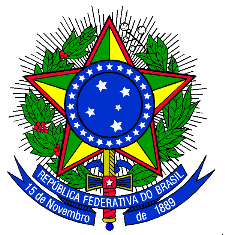 MINISTÉRIO DA EDUCAÇÃOUNIVERSIDADE FEDERAL DA INTEGRAÇÃO LATINO-AMERICANA PRÓ-REITORIA DE GRADUAÇÃOANEXO I - FORMULÁRIO SOLICITAÇÃO DE APOIO FINANCEIRO (PAPADE)_______________________________________Assinatura do(a) discenteIdentificaçãoIdentificaçãoIdentificaçãoNome completoCurso de graduaçãoCPFTelefone para contatoE-mailDados bancários Banco:Agência:Número da conta: Tipo de conta: Dados do evento e do trabalhoDados do evento e do trabalhoDados do evento e do trabalhoNome do eventoInstituição organizadoraPeríodo de realizaçãoSite de divulgaçãoTítulo do trabalho Modalidade de apresentação(    ) apresentação oral             (    ) apresentação de pôster(    ) ministrante de oficina        (    ) ministrante de minicurso(    ) apresentação oral             (    ) apresentação de pôster(    ) ministrante de oficina        (    ) ministrante de minicursoAutores(as) do trabalho (caso seja mais de um(a))Orientador(a) do trabalhoO trabalho está vinculado a minha participação no(a)(   ) Programa de Monitoria Acadêmica(   ) Residência Pedagógica(   ) PET-Saúde(   ) Tutoria para estudantes haitianos(as)(   ) PIBID(   ) PET - Conexões de Saberes(   ) Extensão(   ) Iniciação Científica(   ) Monitoria de ensino na modalidade de Acessibilidade e Inclusão da Pessoa com Deficiência(    )Tutoria para estudantes indígenas, haitianos(as), refugiados(as) e portadores(as) de visto humanitário(    ) Outros. Especificar: Dados da solicitação de apoio financeiroDados da solicitação de apoio financeiroDados da solicitação de apoio financeiroSolicitação de:(     ) Pagamento de taxa de inscrição  (     ) Auxílio viagem (hospedagem, alimentação, transporte)                                (   ) Adicional de deslocamento (exclusivo para eventos realizados em Foz do Iguaçu, Ciudad del Este e Puerto Iguazu)(     ) Pagamento de taxa de inscrição  (     ) Auxílio viagem (hospedagem, alimentação, transporte)                                (   ) Adicional de deslocamento (exclusivo para eventos realizados em Foz do Iguaçu, Ciudad del Este e Puerto Iguazu)OrçamentoOrçamentoOrçamentoQuantidade de diárias:R$R$TransporteR$R$Taxa de inscriçãoR$R$Valor totalR$R$Detalhamento do transporte a ser utilizadoDetalhamento do transporte a ser utilizadoDetalhamento do transporte a ser utilizadoMunicípio de realização do eventoMunicípio de realização do eventoPaís/Estado (Província)País/Estado (Província)Tipo de transporteTipo de transporte(    ) aéreo                            (    ) rodoviário(    ) aéreo/rodoviário           (    ) não se aplica(  ) auxílio deslocamento (exclusivo para eventos realizados em Foz do Iguaçu, Ciudad del Este e Puerto Iguazú)Declaração de Participação no ProgramaIndique se já recebeu auxílio do PAPADE anteriormente:(     ) nunca recebi               (   )  recebi uma vez em ______________________(     ) recebi mais de uma vez (informar a quantidades de vezes): ____________Indique se já recebeu auxílio financeiro de outro Edital da UNILA para participar do mesmo evento:(   ) não recebi    (   ) recebi. Especificar: _____________________________________